 ZLÍNSKÝ KRAJSKÝ  FOTBALOVÝ  SVAZ 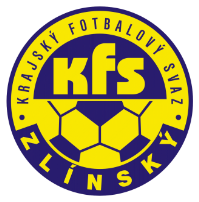 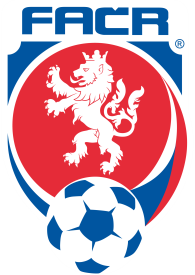 Hradská 854, 760 01 ZLÍN       Tel: 577 019 393Email: lukas@kfszlin.cz  
__________________________________________________________________________DK Zlínského KFS dle § 89 odst. 2 písm. a) zahajuje disciplinární řízeníJankůj Martin		84071494	Slavkov	2021720A3C0202Sotolář Jiří		00031127	SK Baťov	2021720A1A0206Kunorza Michal	89121449	Ludkovice	2021720A3B0203Vávra Stanislav	75050529	Lhota u M.	2021720A3B0203Pleca Jaroslav		43100046	Ludkovice	2021720A3B0203Květák Radek		00040239	Nevšová	2021720A1A0203Holba Jarolím		96020227	Nedašov	2021720A1A0203Motal Petr		94011081	Ad. Hulín	2021720A3B0204 SK Baťov 1930					2021720Z1B0105Jiskra St. Město					2021720Z1B0105Jednání DK Zl KFS proběhne ve středu 11.8.2021 v 15:00 hodin.Zdeněk Kadlčekpředseda DK Zl KFS